Publicado en  el 24/03/2015 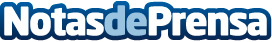 Nadal y Feliciano se quedan en los cuartos de final del primer Masters 1000 de la temporada en Indian WellsDatos de contacto:Nota de prensa publicada en: https://www.notasdeprensa.es/nadal-y-feliciano-se-quedan-en-los-cuartos-de_1 Categorias: Tenis Universidades http://www.notasdeprensa.es